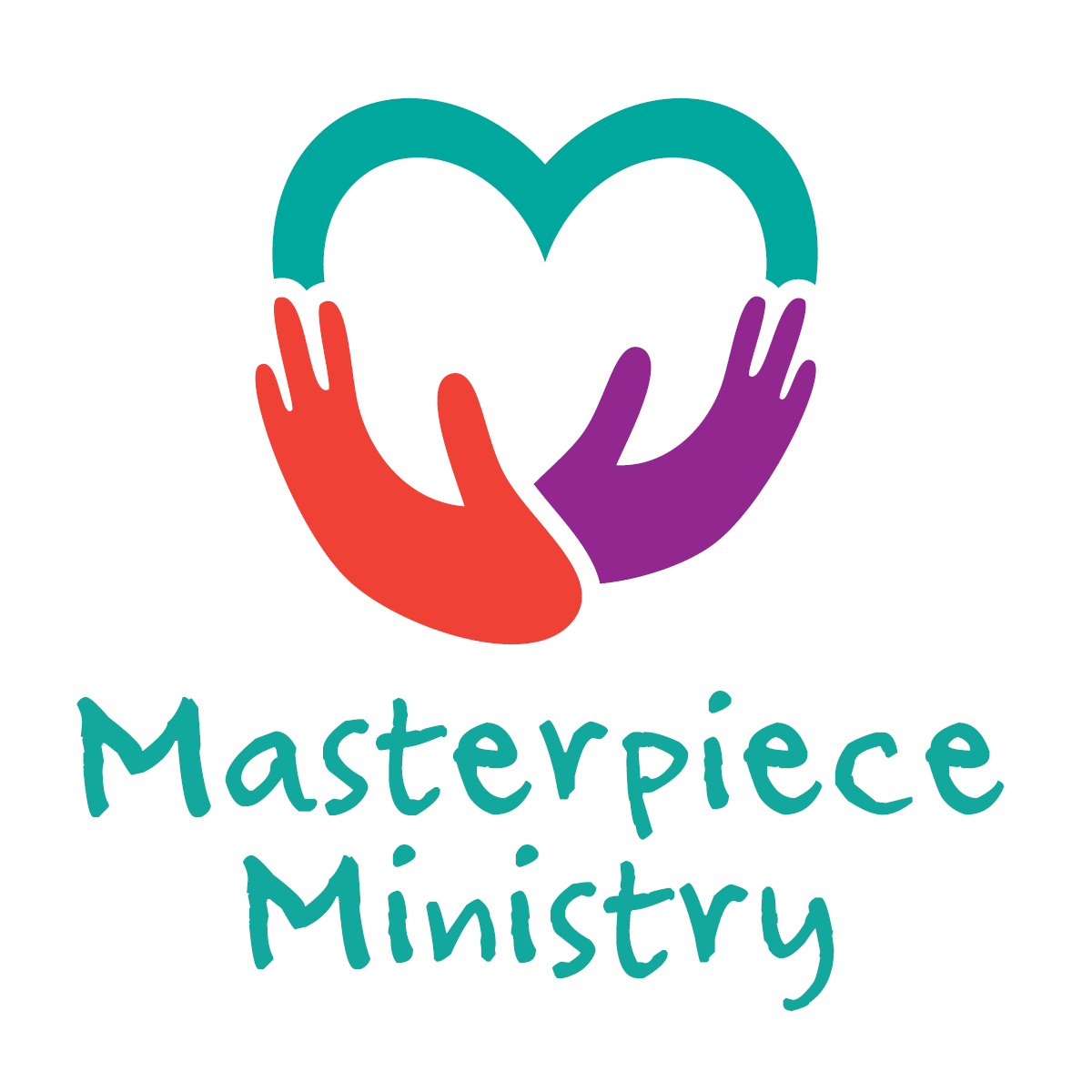 Declaration of ConsentPlease indicate your consent by signing below.Emergency Medical Treatment ConsentI, ___________________, parent/guardian of _______________________________________

____________________________________________________________________________
List all children’s names here

give permission to the medical personnel selected by First Free Church to order hospitalization, treatment, anesthesia, and surgery if necessary in case of an emergency when parents cannot be reached.
Photograph Release ConsentI,_____________________, parent/guardian of_______________________________________

_____________________________________________________________________________List all children’s names here
give First Free Church permission to use my child’s name and/or picture in presentations, media releases, newsletters and marketing materials solely for the purpose of promoting the Masterpiece special needs ministry at First Free Church.Waiver of Liability ConsentI,_____________________, parent/guardian of________________________________________

______________________________________________________________________________List all children’s names here
agree to release First Free Church and all staff and volunteers from all liability for any additional illness or injury to my child, and for any accidental damage or destruction of my child’s property during the provision of respite care services.____________________________________     ___________      _______________________________    Parent/Guardian Signature                          Date            Witness Signature (must be 18 or older)If you have any questions, please contact Danelle Mills, Masterpiece Ministry Director, 661-755-3911.dmills@firstfreelincoln.org  